Screen report – English (UK)Device: eDiary - HTC HD2Created from: WPAI+CIQ Asthma_English_UK_Final_13154_15July13.xlsx Version: 1, 17Jul20131 Form: WPAI+CIQ:Asthma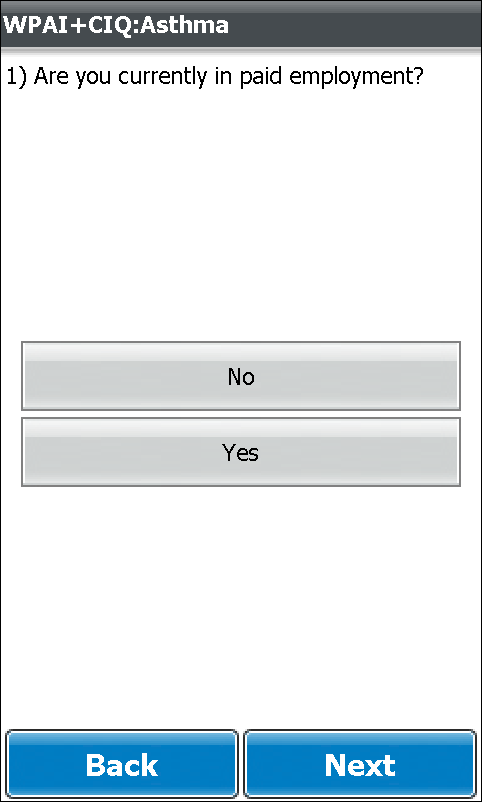 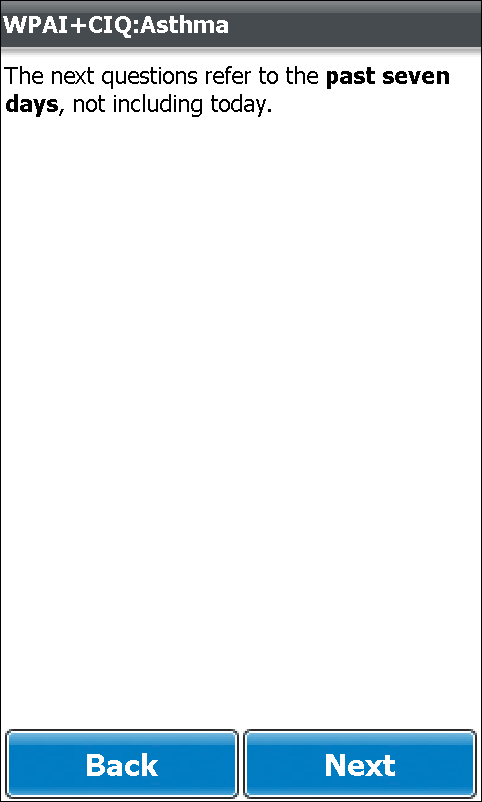 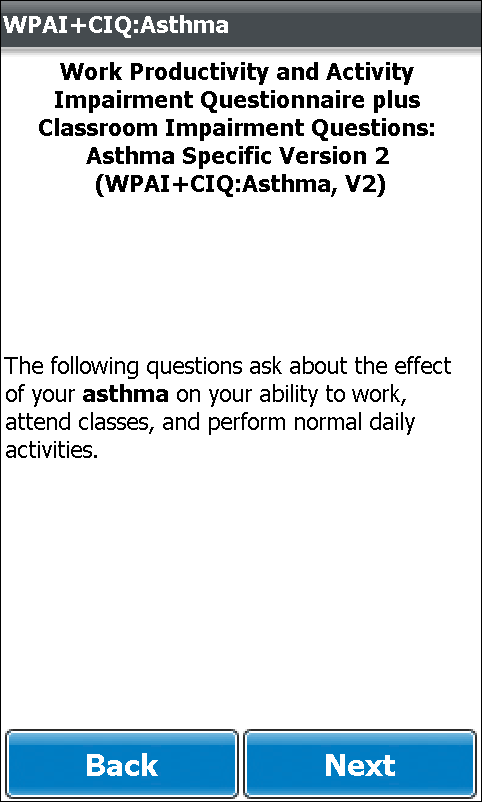 Screen 1	Screen 2	Screen 3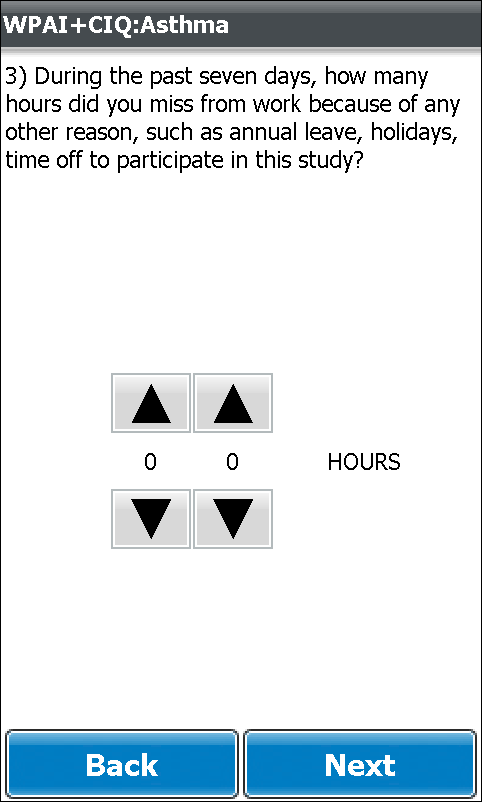 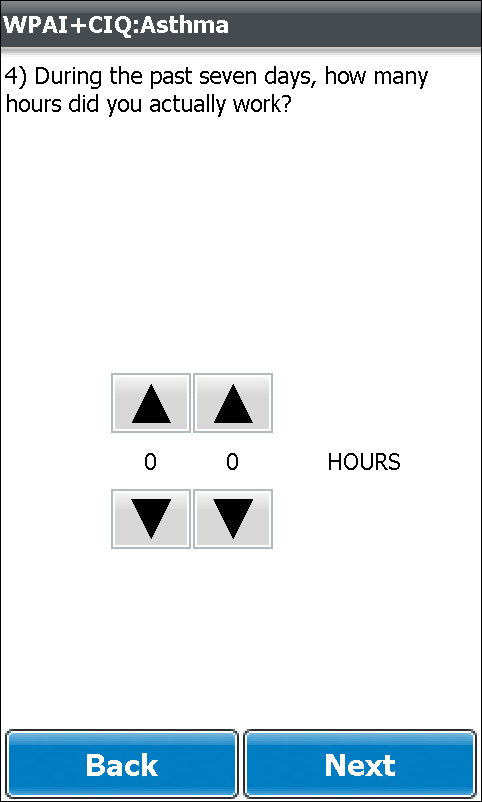 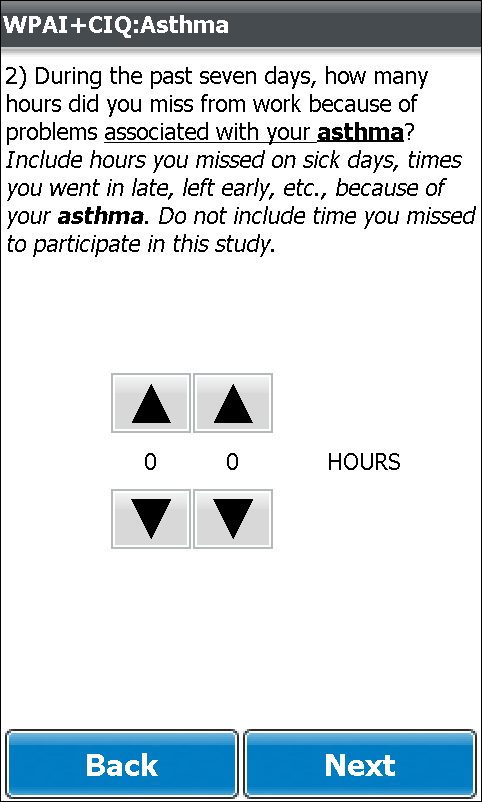 Screen 4	Screen 5	Screen 6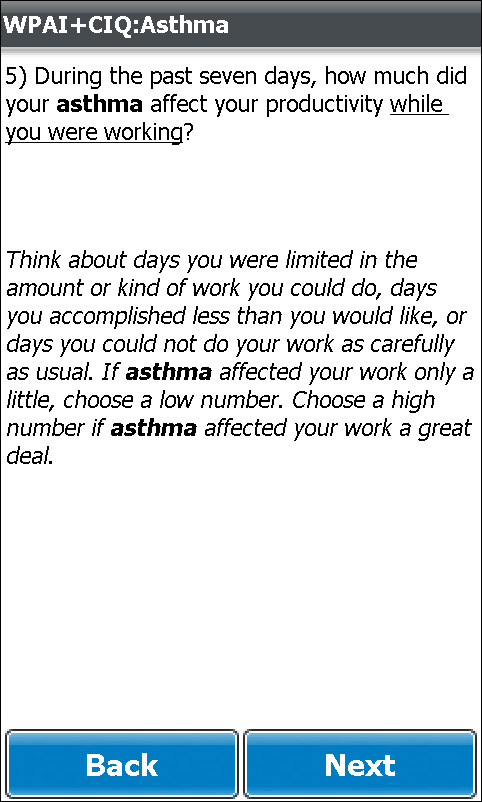 Screen 7	Screen 8	Screen 9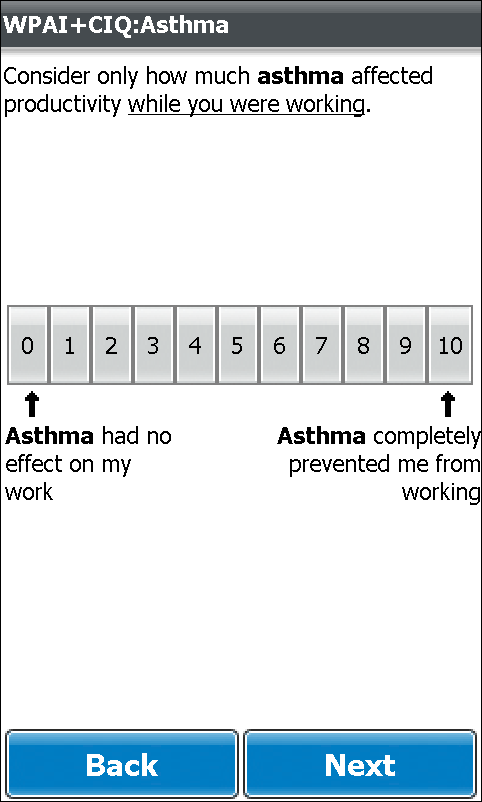 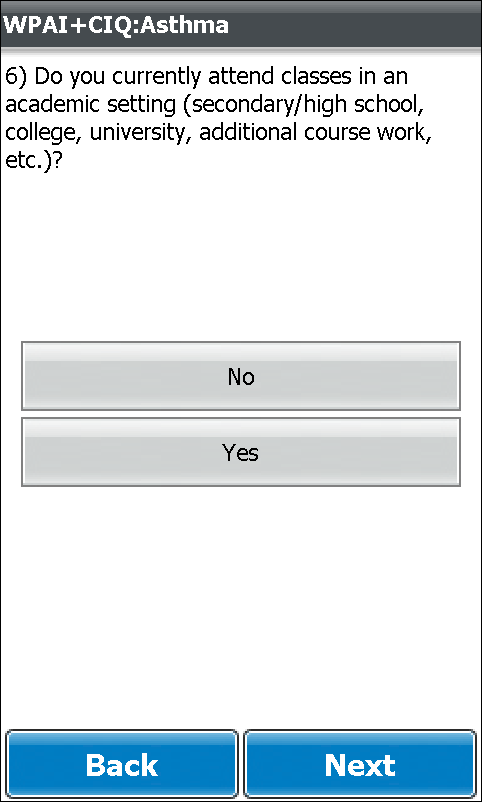 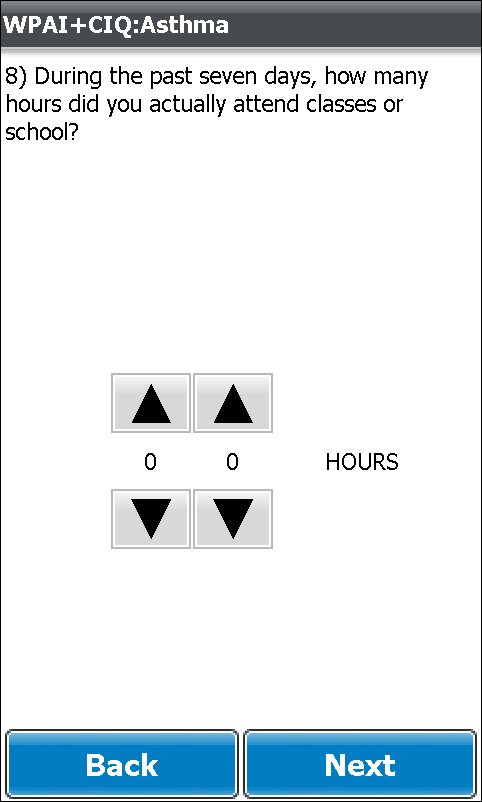 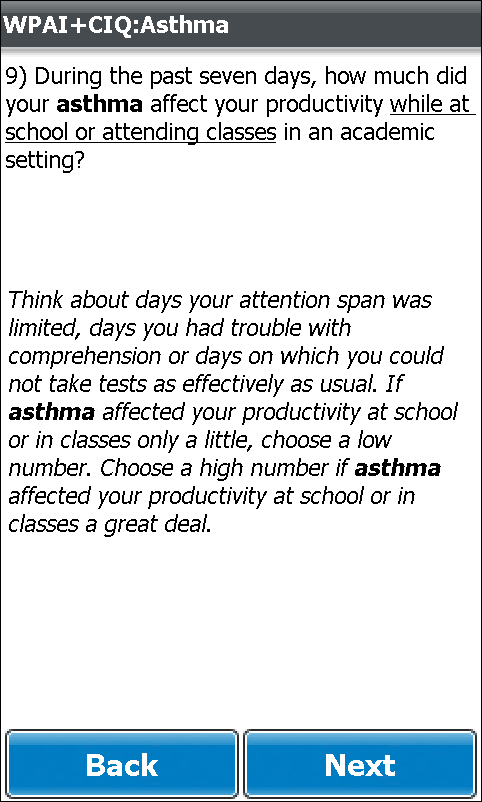 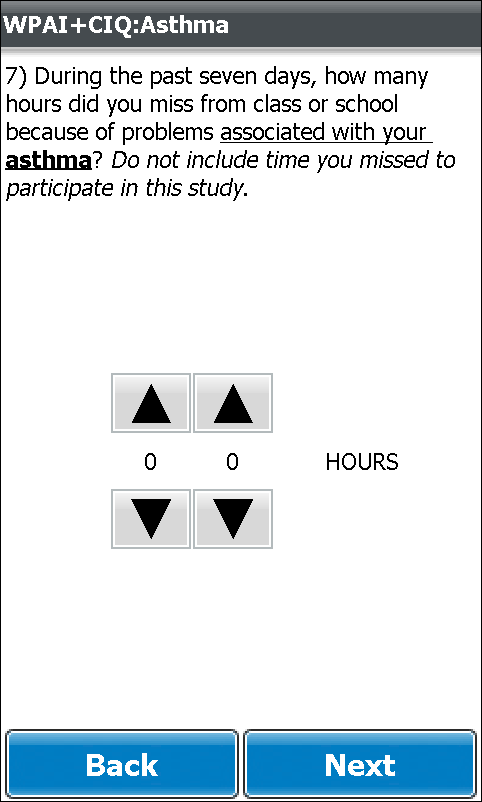 Screen 10	Screen 11	Screen 12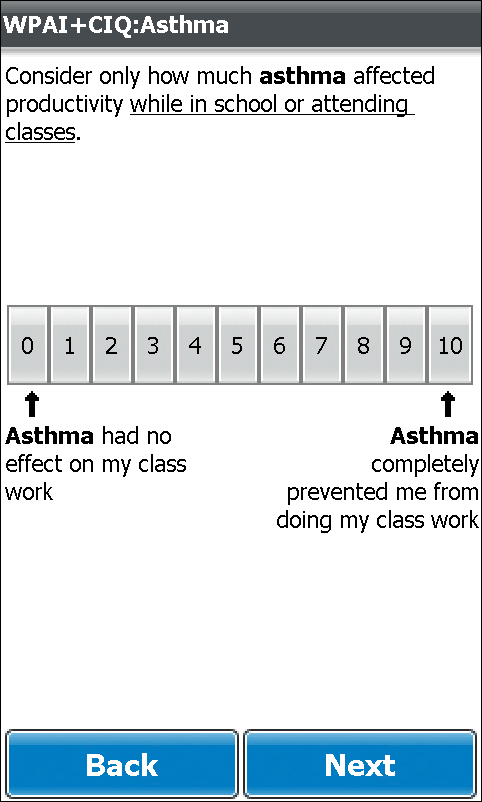 Screen 13	Screen 14	Screen 15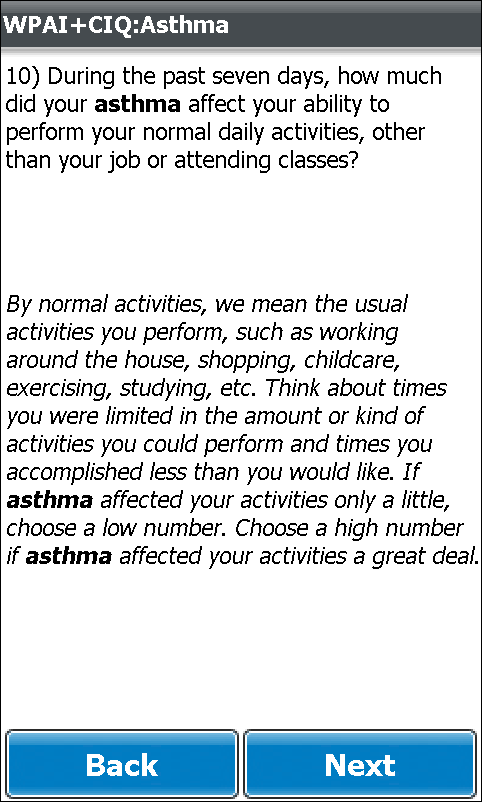 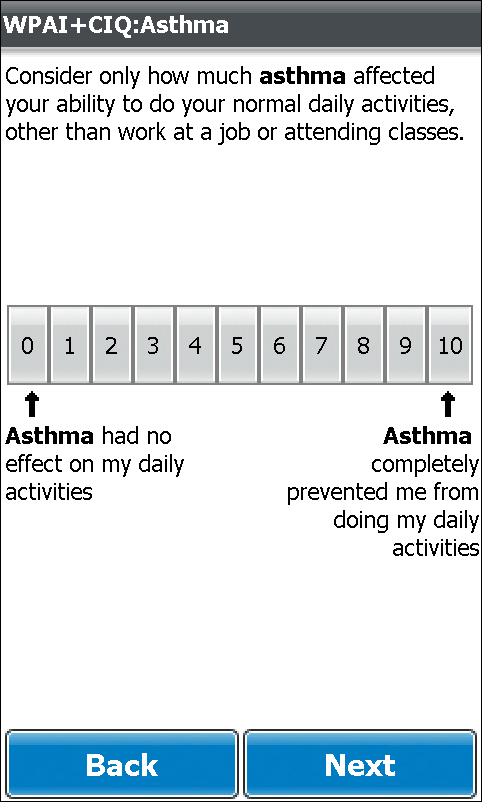 